Przekształcenie wykresu przez symetrię względem układu współrzędnych 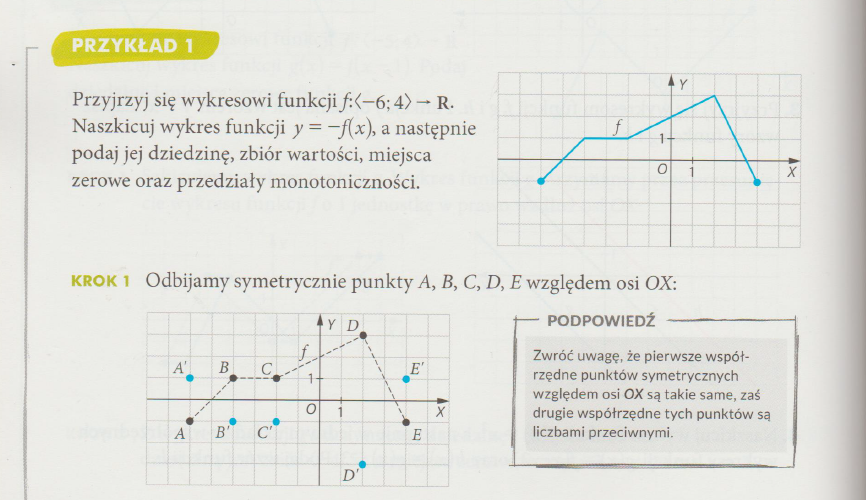 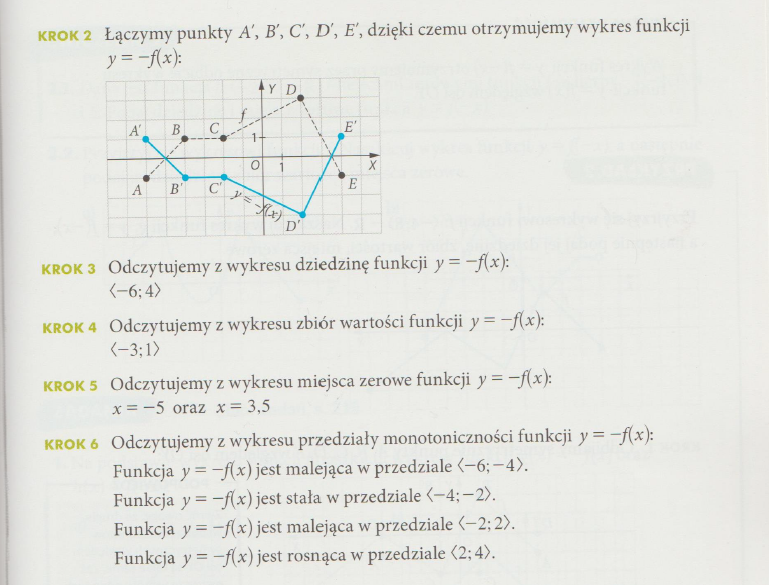 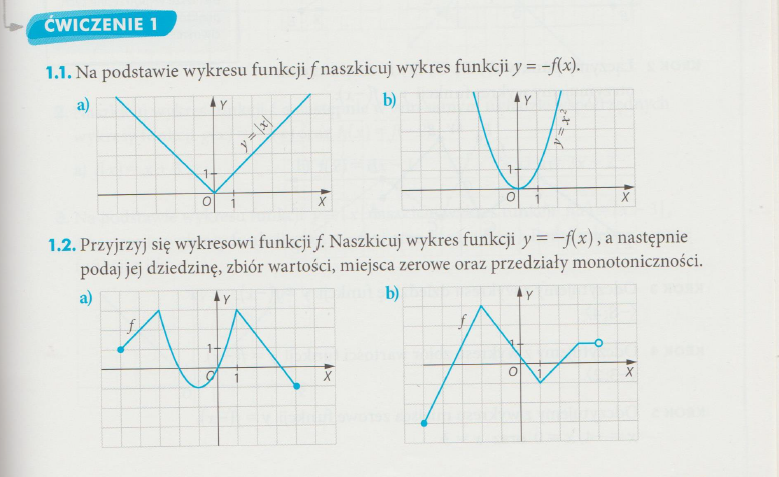 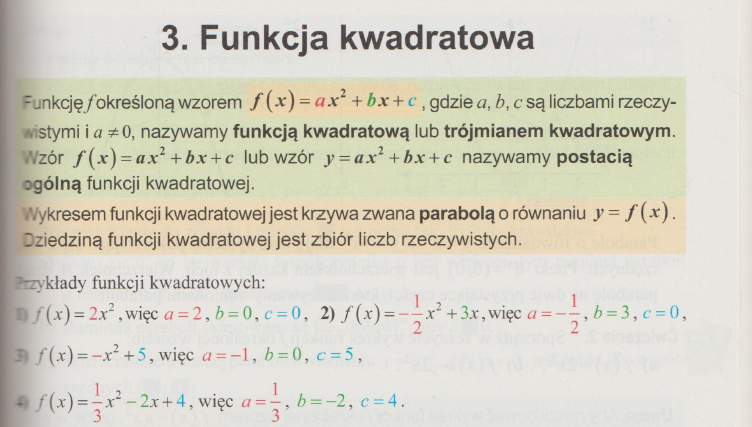 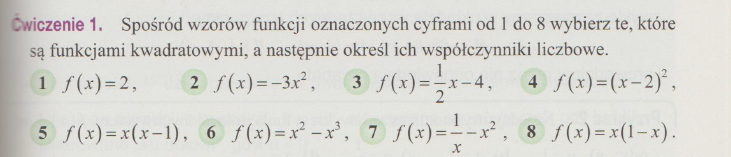 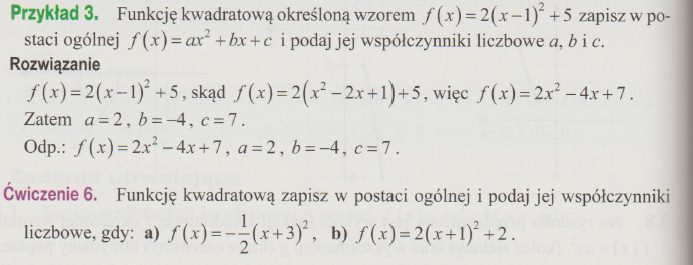 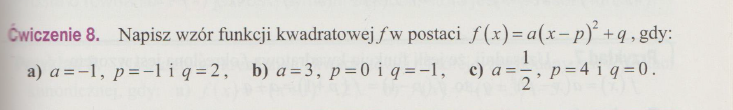 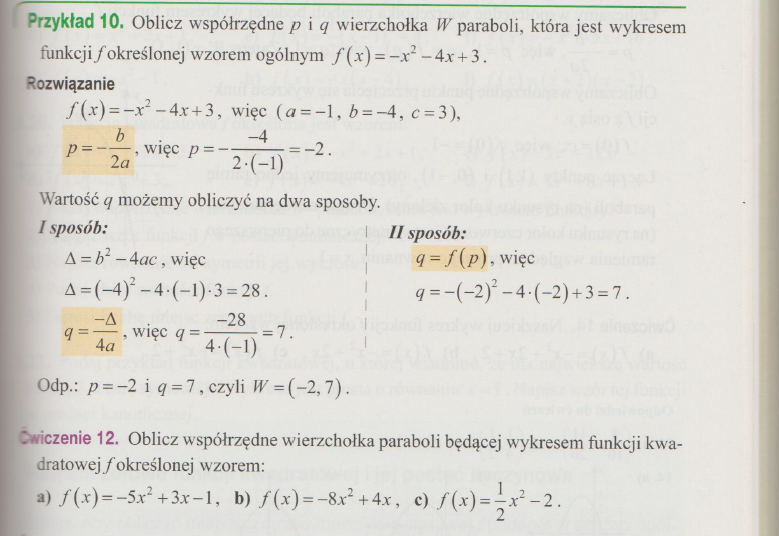 